Niswi Makwag
Three BearsGaa-ozhiibii’iged/Gaa-nagamod: Bernice GreeneOnzaam gizhide naabagate’igan, uh-huh, uh-huh.
Onzaam gizhide naabagate’igan, uh-huh, uh-huh.
Onzaam gizhide naabagate’igan, ando-babaamosedaa, uh-huh, uh-huh, uh-huh.
(The porridge is very hot. The porridge is very hot. The porridge is very hot so let’s go walk around.)Wiiba igo ikwezens bi-ayaa, uh-huh.
Wiiba igo ikwezens bi-ayaa, uh-huh. 
Wiiba igo ikwezens bi-ayaa imaa waakaa’igan, uh-huh, uh-huh, uh-huh. 
(Soon a girl comes. Soon a girl comes. Soon a girl comes there to the house.)Ezhi-namadabid ikwezens, uh-huh. 
Ezhi-namadabid ikwezens, uh-huh. 
Ezhi-namadabid ikwezens apane naa i'i desabiwin, uh-huh, uh-huh, uh-huh.  
(The girl sits. The girl sits. The girl sits on the chair *implied: and breaks it*.)Ezhi-gagwe-gawishimod ikwezens, uh-huh.
Ezhi-gagwe-gawishimod ikwezens, uh-huh.
Ezhi-gagwe-gawishimod onji-nibaased iidog, uh-huh, uh-huh, uh-huh. 
(The girls tries to go to bed. The girl tries to go to bed. She tries to go to bed so she might sleep.)Wiiba igo makwag bi-giiwewag, uh-huh.
Wiiba igo makwag bi-giiwewag, uh-huh.
Wiiba igo makwag bi-giiwewag imaa waakaa’igan, uh-huh, uh-huh, uh-huh.
(Soon the bears come home. Soon the bears come home. Soon the bears come home there to the house.)Ezhi-amaji’awaad ikwezens, uh-huh.
Ezhi-amaji’awaad ikwezens, uh-huh.
Ezhi-amaji’awaad ikwezens igi makwag, uh-huh, uh-huh, uh-huh.
(They wake the girl. They wake the girl. The bears wake the girl.)Ambe ge giin bi-wiisinin odinaawaan, uh-huh. 
Ambe ge giin bi-wiisinin odinaawaan, uh-huh.
Ambe ge giin bi-wiisinin odinaawaan, aapiji ninoondeskademin! Uh-huh, uh-huh, uh-huh.
(You too come and eat. You too come and eat. You too come and eat, we’re very hungry!)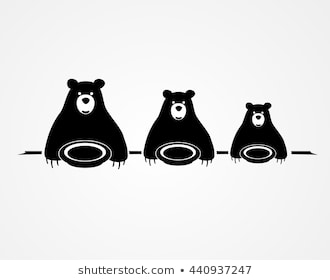 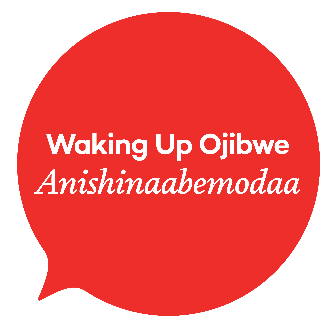 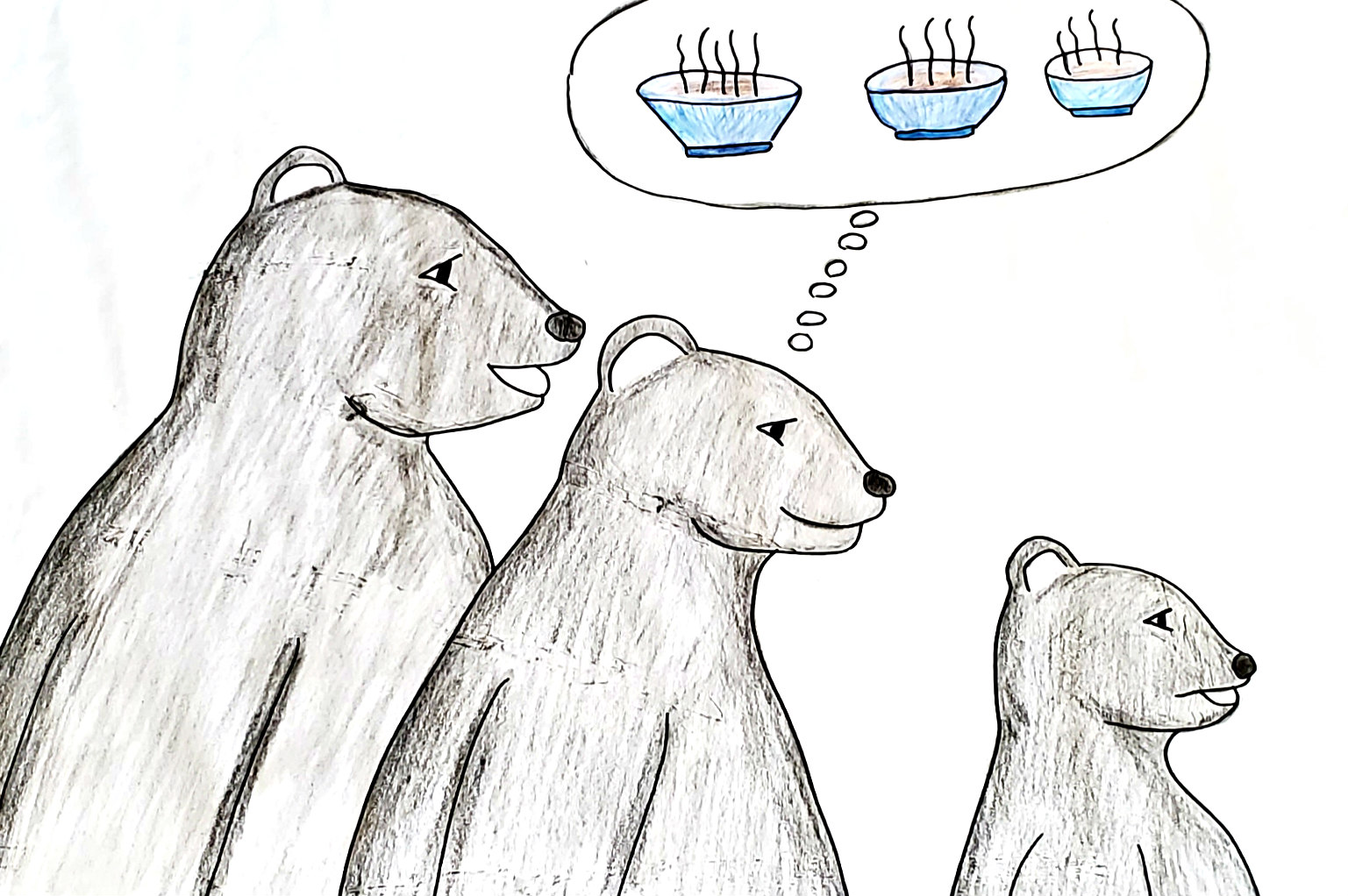 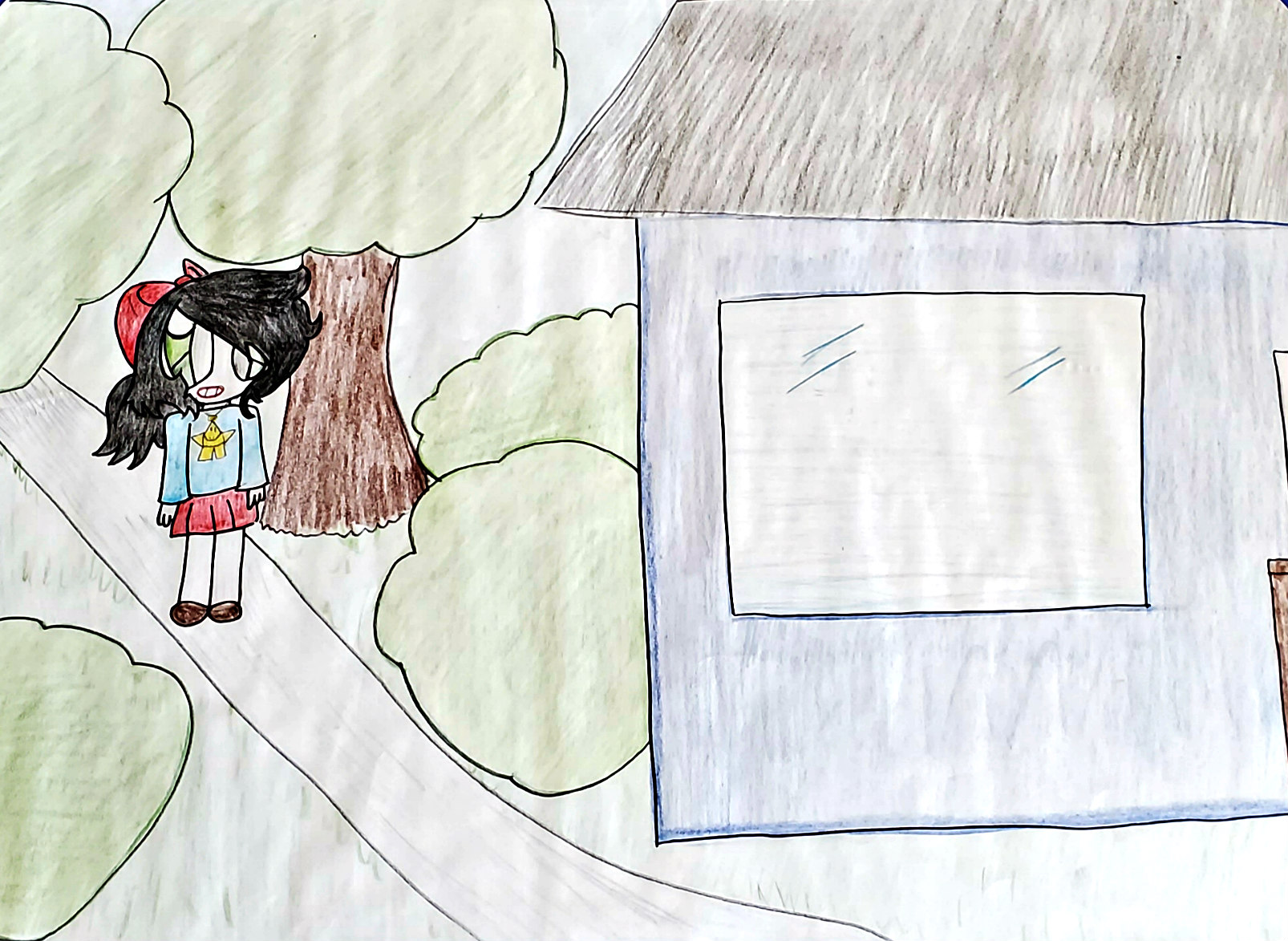 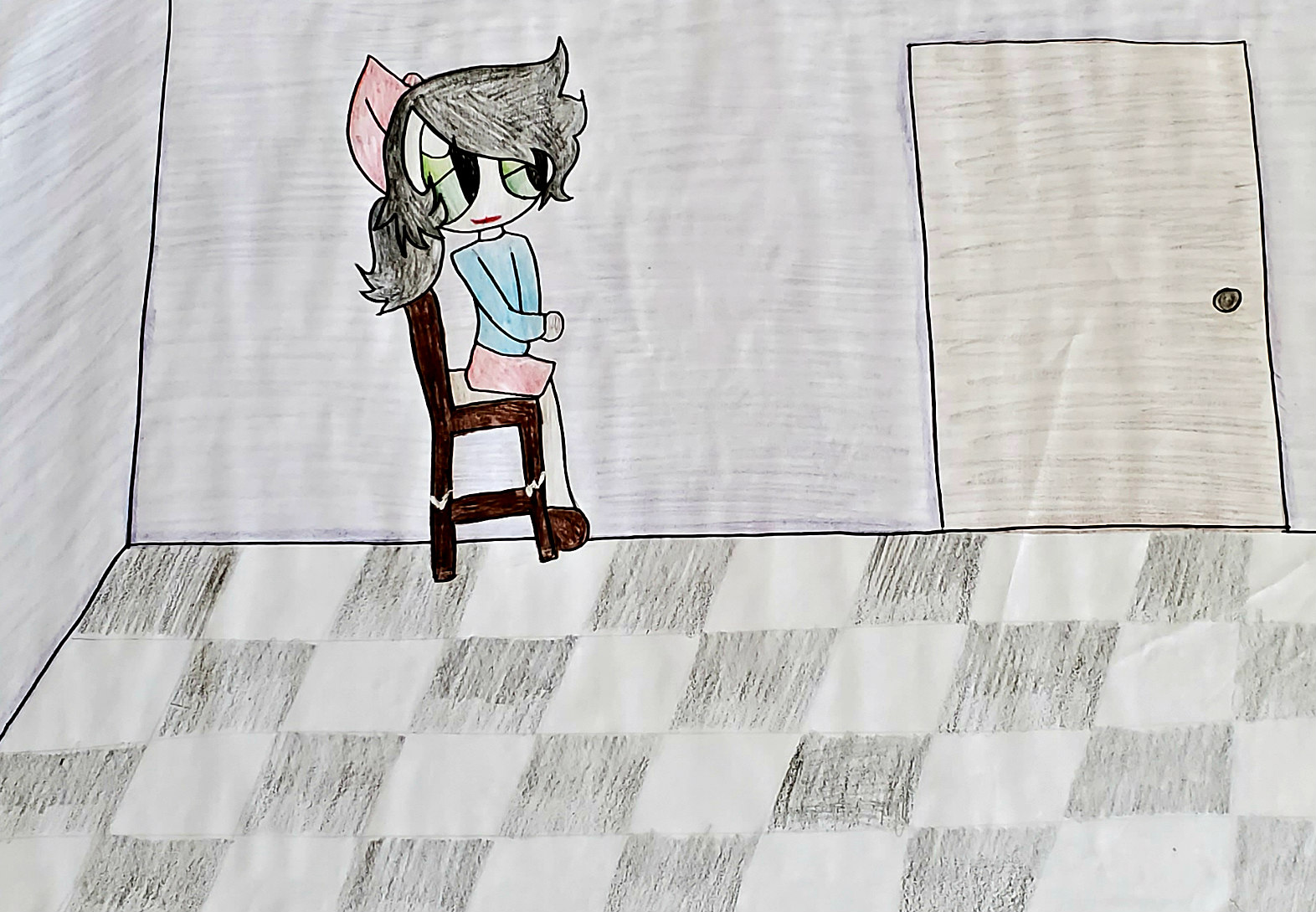 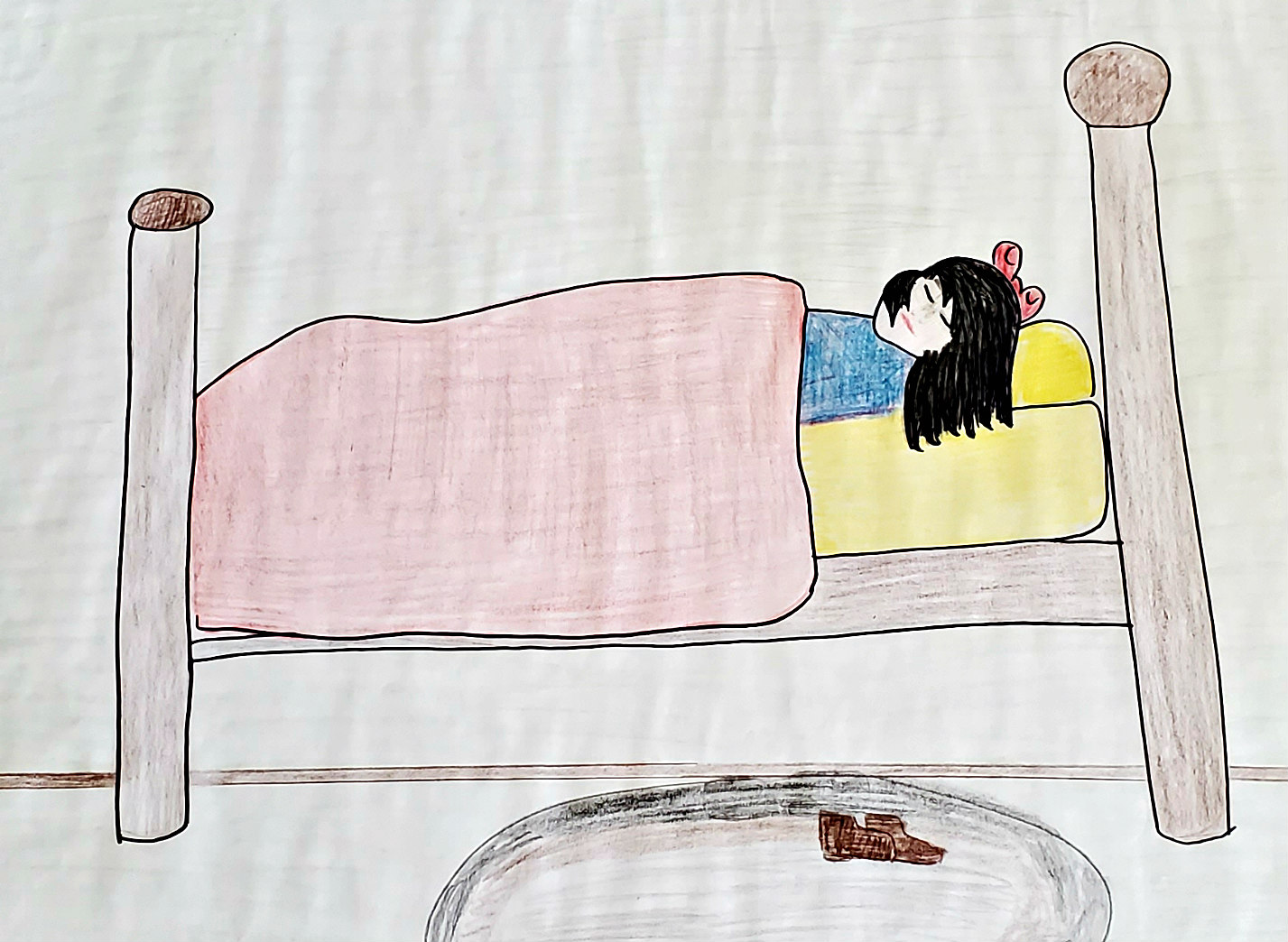 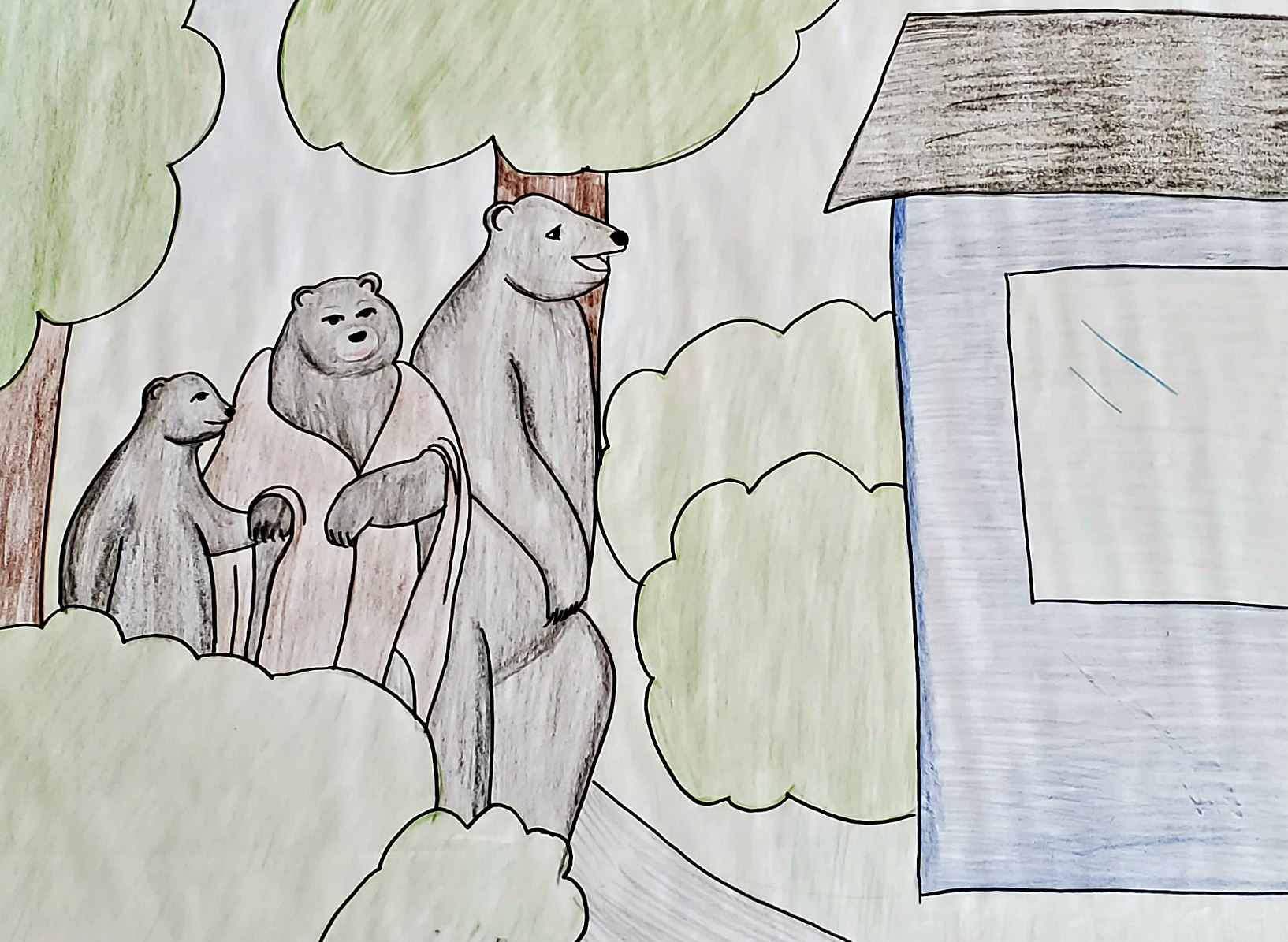 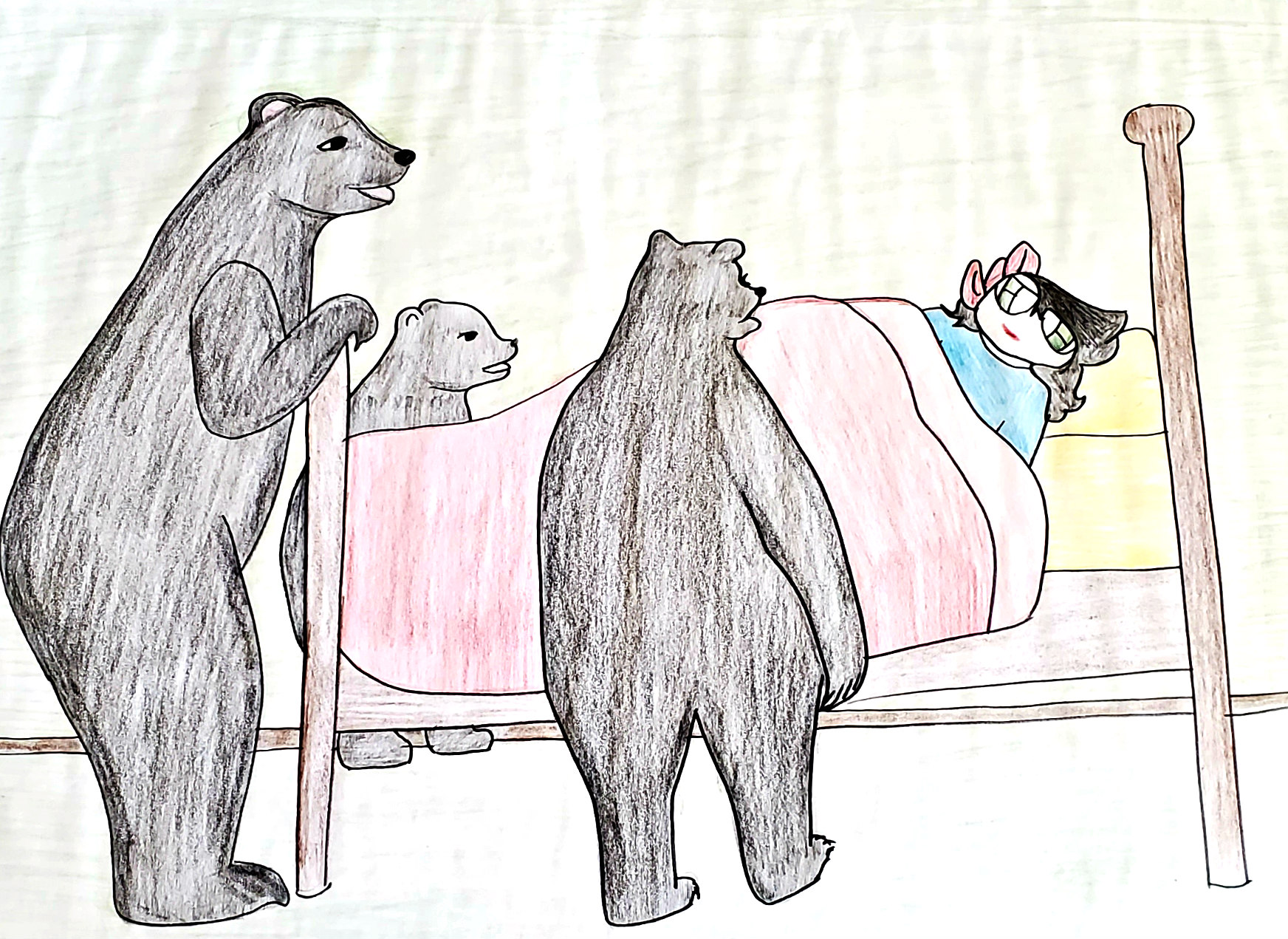 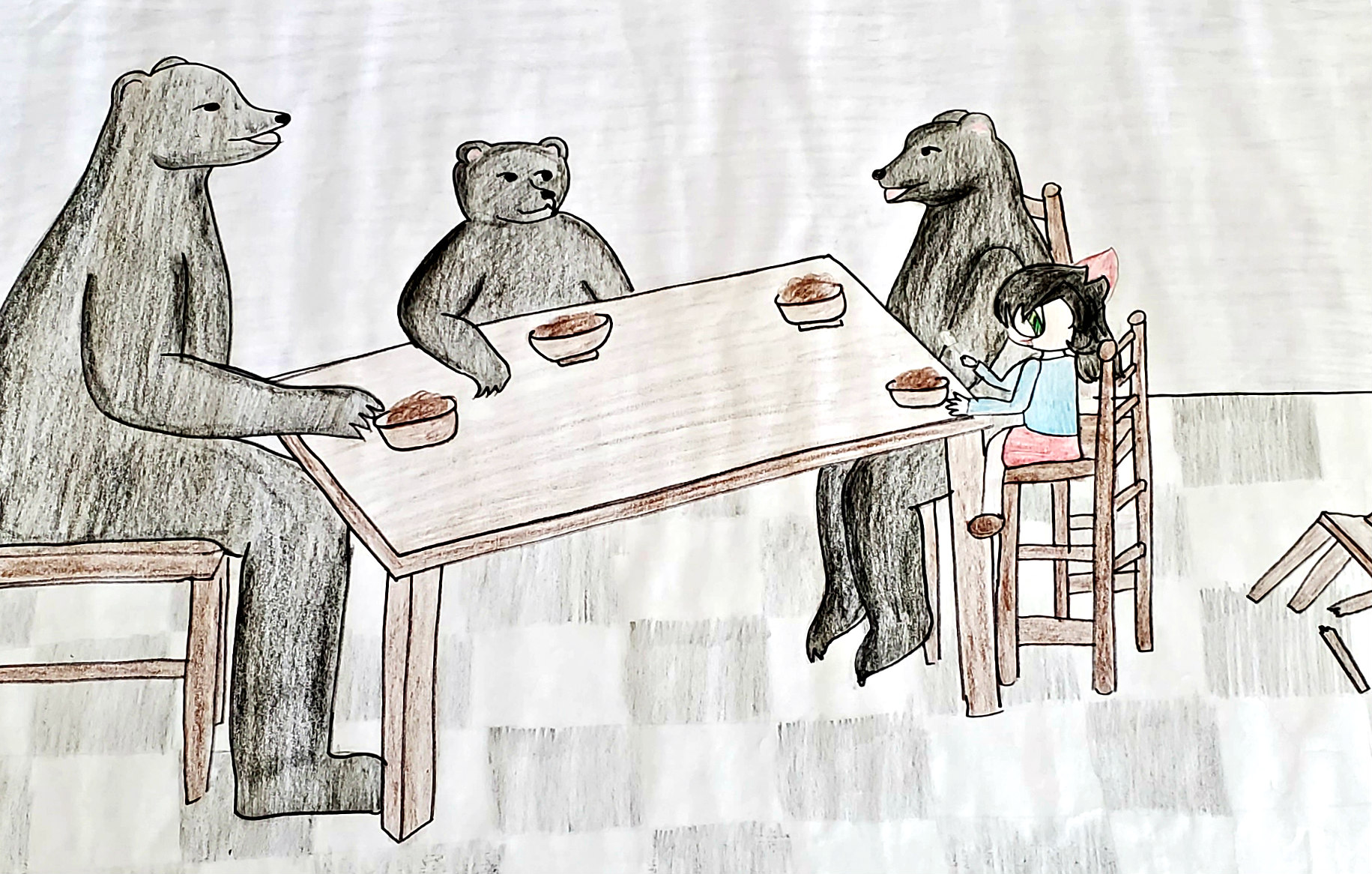 